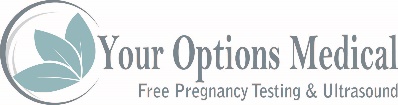 DAILY PRAYER PROMPTSMonday, January 18th   Pray for an end to abortion in our nation.Tuesday, January 19th   Pray for Your Options Medical &    Other pregnancy centers.Wednesday, January 20th    Pray for our country’s leaders & lawmakers.Thursday, January 21st    Pray for those facing unexpected pregnancies.Friday, January 22nd    Pray for those who have experienced or    Been involved with an abortion(s). DAILY PRAYER PROMPTSMonday, January 18th   Pray for an end to abortion in our nation.Tuesday, January 19th   Pray for Your Options Medical &    Other pregnancy centers.Wednesday, January 20th    Pray for our country’s leaders & lawmakers.Thursday, January 21st    Pray for those facing unexpected pregnancies.Friday, January 22nd    Pray for those who have experienced or    Been involved with an abortion(s). DAILY PRAYER PROMPTSMonday, January 18th   Pray for an end to abortion in our nation.Tuesday, January 19th   Pray for Your Options Medical &    Other pregnancy centers.Wednesday, January 20th    Pray for our country’s leaders & lawmakers.Thursday, January 21st    Pray for those facing unexpected pregnancies.Friday, January 22nd    Pray for those who have experienced or    Been involved with an abortion(s). DAILY PRAYER PROMPTSMonday, January 18th   Pray for an end to abortion in our nation.Tuesday, January 19th   Pray for Your Options Medical &    Other pregnancy centers.Wednesday, January 20th    Pray for our country’s leaders & lawmakers.Thursday, January 21st    Pray for those facing unexpected pregnancies.Friday, January 22nd    Pray for those who have experienced or    Been involved with an abortion(s). 